Personības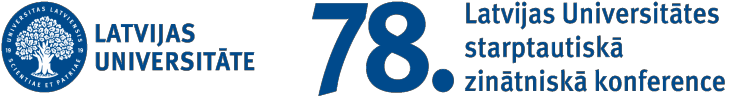 LaiksLatvijas UniversitāteOtrdiena2020. gada3.martāplkst. 10.00Raiņa bulvāris 19 - 415LU MuzejsZinātņu vēstures un muzeoloģijas sekcija2.sēdes programmaSēdes vadītāji :	Valentīna Gordjušina, Dr.med.Iveta Gudakovska, Dr.paed.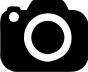 Informējam, ka pasākuma laikā notiks fotografēšana ar mērķi nodrošināt LU konferences sekcijas sēžu publicitāti. Atrodoties pasākuma teritorijā, jūs apliecināt, ka esat informēts par to, ka tiekat iekļauts vizuālajā materiālā.9.30 – 10.00Reģistrēšanās un iepazīšanās ar izstādi “Gadsimta students”Reģistrēšanās un iepazīšanās ar izstādi “Gadsimta students”10.00 – 10.25Ilgonis VilksLatvijas UniversitāteIlgas Daubes ieguldījums astronomijas attīstībā Latvijā10.25 – 10.50Māris Rudzītis, Mudīte Rudzīte,Kristaps VilksLatvijas UniversitāteLatvijas Universitātes Dabaszinātņu studentu biedrības untās biedru kolekcijas LU Muzejā10.50– 11.40Rita GrāverePaula Stradiņa Medicīnas vēsturesmuzejsĀrsts ar antropologa dvēseli Ādams Butuls (1860-1938)11.40 – 12.10PārtraukumsPārtraukums12.10 – 12.35Valentīna Gordjušina, TomassAnsons, Otto BulsLatvijas UniversitātePatologanatoma Makša Brandta zinātniskā un pedagoģiskā darbība Latvijas Universitātē12.35– 13.00Mārtiņš VesperisPaula Stradiņa Medicīnas vēsturesmuzejsProfesors, Dr.med. Jēkabs Alksnis (1870-1958) un LatvijasUniversitātes Medicīnas fakultāte13.00– 13.25Maija PozemkovskaRīgas Stradiņa universitāteDabas pētnieks Jēkabs Esers un viņa mantojums LatvijasUniversitātē13.25 – 13.30Noslēgums : īss konferences sekcijas 2.sēdes darba kopsavilkumsNoslēgums : īss konferences sekcijas 2.sēdes darba kopsavilkums